Vomit and Diarrhea Clean UpVomit and diarrhea have millions of microorganisms that can cause foodborne disease. To prevent the spread of these microorganisms, all foodservice establishments must have a clean-up procedure in place.Food workers should not clean up vomit or diarrhea.ASSEMBLE A CLEAN-UP KITYou can buy a kit from a supplier or assemble your own. Clean-up kits should contain personal protective equipment and cleaning supplies.Personal Protective Equipmenta2 pairs of single-use gloves1 face mask1 pair of goggles1 single-use gown with sleeves1 single-use hair cover1 pair of shoe coversCleaning Supplies1 sealable, plastic bag with twist tie1 scoop/scraper1 roll of paper towelsAbsorbent powder/solidifier (such as kitty litter)1-quart bottle of disinfectantba Personal Protective Equipment. At a minimum, your kit should have single-use gloves and a pair of goggles.b Making Your Own Disinfectants. If you use concentrated bleach (shown as 8.25% on the label) to make your own disinfectant, add 3/4 cups of bleach to 1 gallon of water. If you use regular bleach, (shown as 5.25% on the label), add 1 cup of bleach to 1 gallon of water. You can also use commercially prepared disinfectants. The U.S. Environmental Protection Agency has a list of other commercial disinfectants that you can use.BEFORE CLEAN UP BEGINSAsk everyone to leave the area where the event occurred. This includes customers and workers.Block off this area to keep out anyone who is not cleaning up the area.Put on personal protective equipment. At the very least, anyone cleaning up vomit or diarrhea must wear single-use gloves and goggles.CLEANING UP SURFACESMany types of surfaces can become contaminated when someone throws up or experiences diarrhea in your establishment. It is important that you use the correct clean up procedure for the surface(s) that are contaminated. Three types of surfaces are common in foodservice establishments:Hard surfaces (floors, tables, utensils)Soft surfaces that cannot be laundered (carpet and upholstered furniture)Soft surfaces that can be laundered (linens, towels, and clothing)HARD SURFACESSTEP 1: CoverCover the vomit or diarrhea with paper towels or an absorbent powder (such as kitty litter) to soak up liquids.STEP 2: RemoveRemove the paper towels or hardened powder with a scoop/scraper and immediately place them in a plastic bag.STEP 3: WashPrepare a solution of soapy water.Wash all surfaces contaminated with vomit or diarrhea with this solution. This includes all nearby surfaces possibly splashed by vomit or diarrhea, such as chair legs, tables, walls, shelves, or counters. Wash as wide of an area surrounding the vomit or diarrhea as is possible.Rinse the soapy water from all surfaces with clean water.STEP 4: DisinfectUsing paper towels or a mop with a washable mop head, saturate all washed surfaces with a disinfectant. The disinfectant can be commercially prepared or one prepared in- house (see “Assemble a Clean-Up Kit”).If using a disinfectant that is prepared in house, let it sit for 10 minutes. If using a commercially prepared disinfectant, follow the manufacturer instructions.Rinse all food-contact surfaces with clean water after they have been disinfected. Nonfood-contact surfaces do not need to be rinsed.CARPET AND UPHOLSTERED FURNITURESTEP 1: CoverCover the vomit or diarrhea with paper towels or an absorbent powder (such as kitty litter) to soak up liquids.STEP 2: RemoveScoop up the paper towels or hardened powder with the scoop/scraper and place in a sealable plastic bag.Never vacuum after this step.STEP 3: WashPrepare a solution of soapy water.Using soapy water, wash all carpet and upholstered surfaces contaminated with vomit or diarrhea. Wash as wide of an area as is possible.Rinse the soapy water from all surfaces.STEP 4: DisinfectSteam clean the area for 5 minutes at a temperature of 170°F (76.7°C). (Not all steam cleaners can reach a temperature for 170°F (76.7°C), so check the manufacturing specifications.)Upholstered furniture that is soiled with vomit or diarrhea can also be disinfected with a bleach solution (described in “Assemble a Clean-Up Kit”), however, the bleach will discolor the material.LINENS, TOWELS, AND CLOTHINGSTEP 1: ContainCarefully place all contaminated items that can be washed in a washing machine in a plastic bag then seal the plastic bag.STEP 2: WashMachine wash soiled items in a washing machine using hot water and laundry detergent.For loads of all white items, add 5-25 tablespoons of bleach per gallon of water.STEP 3: DryDry the just-washed items in a dryer on the high-heat setting.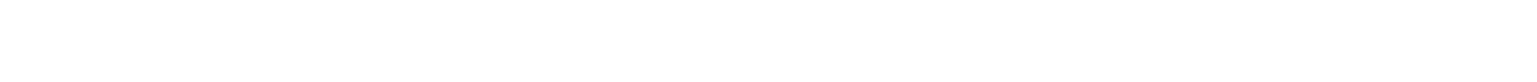 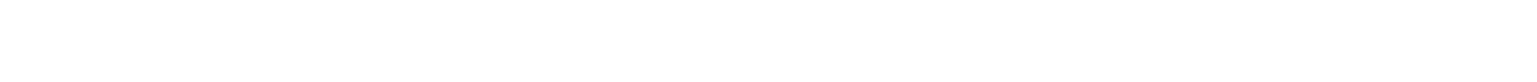 AFTER CLEAN UPSTEP 1: RemoveRemove all personal protective equipment and place in the plastic bag. Do not touch any of the surfaces that were just cleaned as they can be re-contaminated. All personal protective equipment must be taken off before leaving the area that has just been cleaned.Place all used cleaning supplies, such as paper towels and disposable mop heads, in the plastic bag. Seal the bag with a twist tie.Throw away all uncovered food near the vomit or diarrhea event as well as any food handled by the person who was sick.Remove all waste from the facility immediately following local, state, or federal rules.STEP 2: Clean mops and scoopsWash and disinfect mop handles and other reusable cleaning supplies, such as scoops/scrapers, using the same steps as used for hard surfaces.STEP 3: Wash handsWash hands thoroughly before performing any other duties.TRAINING WORKERS ON CLEAN-UP PROCEDURESIdentify who will be in charge of cleaning up after vomit and diarrhea events.Train selected workers in how to use personal protective equipment; wash and disinfect surfaces; and dispose of vomit and diarrhea.Training should take place when:the vomit and diarrhea clean-up procedures are first written and put in place;new workers are hired; andvomit and diarrhea procedures are changed.ACKNOWLEDGEMENTSThis work was funded through a grant from the U.S. Department of Agriculture, National Institute of Food and Agriculture, Agriculture and Food Research Initiative, “Building Capacity to Control Viral Foodborne Disease: A Translational, Multidisciplinary Approach,” Grant No. 2011-68003-30395.Provided by: [Instructor name]